Marigliano li                                                                    			 		Il  C.d.C.DOCUMENTO di RACCORDOALUNNI CON BISOGNI EDUCATIVI SPECIALIA.S. 2019/2020Scuola Secondaria di Primo Grado - Scuola Secondaria di Secondo Grado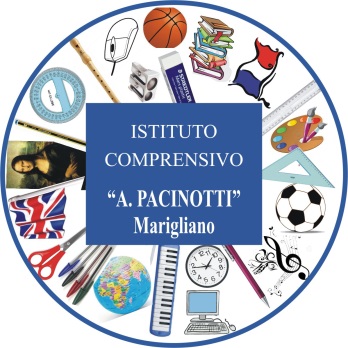 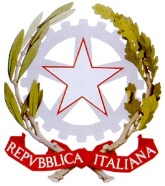 Ministero dell’Istruzione, dell’Università e della RicercaIstituto Comprensivo “A. Pacinotti” MariglianoVia San Luca – 80034  Marigliano (Na)Tel. /Fax 081/8851903C. F. : 92006740630 – e-mail: naic8be009@istruzione.it –C.M.: NAIC8BE009 – PEC: naic8be009@pec.istruzione.itNOME e COGNOMELUOGO di NASCITADATA di NASCITASCUOLA di PROVENIENZAANNI di FREQUENZAALUNNO/A IN SITUAZIONE DI DISABILITA’ALUNNO/A CON DISTURBI SPECIFICI DELL’APPRENDIMENTOALTRI ALUNNI BES(specificare la tipologia di svantaggio: socio-economico, linguistico, culturale.)PERCORSO DIDATTICOPERCORSO DIDATTICOPROGRAMMAZIONE SEMPLIFICATA PROGRAMMAZIONE DIFFERENZIATAAUTONOMIA (iniziale/base/adeguata)AUTONOMIA (iniziale/base/adeguata)AUTONOMIA (iniziale/base/adeguata)PERSONALESOCIALESCOLASTICAADATTAMENTO AL RITMO E ALLE ATTIVITA’ SCOLASTICHEADATTAMENTO AL RITMO E ALLE ATTIVITA’ SCOLASTICHEADATTAMENTO AL RITMO E ALLE ATTIVITA’ SCOLASTICHEADATTAMENTO AL RITMO E ALLE ATTIVITA’ SCOLASTICHESiNoIn parteViene a scuola regolarmenteViene a scuola volentieriSta nel banco o nel posto assegnatogli per la durata di un’attivitàSvolge attività proposte con impegno a casaSvolge attività proposte con impegno a scuolaSvolge le attività didattiche proposte uniformandosi ai tempi del gruppo classeMantiene l’attenzione per buona parte delle attività didattichePorta a scuola il materiale didatticoRAPPORTO CON GLI ALTRIRAPPORTO CON GLI ALTRIRAPPORTO CON GLI ALTRIRAPPORTO CON GLI ALTRISiNoIn parteRicerca il rapporto con pari e adulti.Segue istruzioni, consigli, regoleÈ collaborativo nelle attività di gruppoMODALITA’ E ATTEGGIAMENTI COMUNICATIVIMODALITA’ E ATTEGGIAMENTI COMUNICATIVIMODALITA’ E ATTEGGIAMENTI COMUNICATIVISINOAssume comportamenti aggressiviSi isolaRicerca il contatto fisicoPredilige gli scambi nel piccolo gruppoPredilige gli scambi nel grande gruppoVive passivamente la relazionePredilige un unico compagnoPredilige solo alcuni compagniRAPPORTO CON LA DIDATTICA A DISTANZARAPPORTO CON LA DIDATTICA A DISTANZARAPPORTO CON LA DIDATTICA A DISTANZARAPPORTO CON LA DIDATTICA A DISTANZARAPPORTO CON LA DIDATTICA A DISTANZARAPPORTO CON LA DIDATTICA A DISTANZARAPPORTO CON LA DIDATTICA A DISTANZARAPPORTO CON LA DIDATTICA A DISTANZARAPPORTO CON LA DIDATTICA A DISTANZAFrequenzaCostanteSaltuariaSporadicaNessunaPartecipazione alle attività in modalità sincrona e asincronaProficuaDiscretaMediocreNon rilevata per assenzaOsservazione delle regole comportamentali dettate dal docenteCostanteQuasi sempreNon sempreNon rilevata per assenzaRELAZIONE CON I GENITORI: STILE EDUCATIVORELAZIONE CON I GENITORI: STILE EDUCATIVORELAZIONE CON I GENITORI: STILE EDUCATIVORELAZIONE CON I GENITORI: STILE EDUCATIVOAUTOREVOLEAUTORITARIOPERMISSIVOTRASCURANTEMATERIA verso la quale mostra più propensioneMATERIA verso la quale mostra più propensioneMATERIA verso la quale mostra più propensioneMATERIA verso la quale mostra più propensioneITALIANOTECNOLOGIASTORIAARTEGEOGRAFIALINGUE STRANIEREMATEMATICAMUSICASCIENZESCIENZE MOTORIEINTERESSIATTITUDINIPARTECIPAZIONE ad EVENTI e/o MANIFESTAZIONIPARTECIPAZIONE ad EVENTI e/o MANIFESTAZIONIPARTECIPAZIONE ad EVENTI e/o MANIFESTAZIONIPartecipazione MARGINALEPartecipazione REGOLAREPartecipazione ATTIVAPARTECIPAZIONE A LABORATORI DIDATTICO-MANIPOLATIVI (specificare i laboratori a cui l’alunno/a ha partecipato)ATTITUDINI AL LAVOROATTITUDINI AL LAVOROATTITUDINI AL LAVOROATTITUDINI AL LAVOROLAVORARE con  le PERSONELAVORARE con le IDEELAVORARE con i DATILAVORARE con le COSETITOLO RILASCIATO AL TERMINE DELL’ESAME DI STATOTITOLO RILASCIATO AL TERMINE DELL’ESAME DI STATODIPLOMA DI LICENZA MEDIAATTESTATO DI CREDITO FORMATIVO